Name____________________________________ Period___________________ Date________________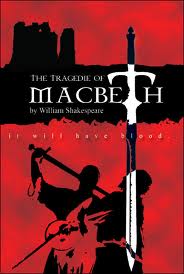 Macbeth Timed WriteHonors English 10On a separate sheet of paper, respond to one the following prompts in essay format. Plan an essay that includes an introduction with a clear thesis statement, body paragraphs with evidence and analysis, and a thoughtfulconclusion. You will have one hour to plan and write your essay.“A” essays will include: Introduction, body, conclusionA clear thesis statementThoughtful, eloquent, non-repetitive analysisWell-chosen and well-placed evidence (does not have to be a direct quotation) that flows with the rest of your body paragraphsFluid transitions within and between paragraphsA direct response to the promptReferences to specific characters and events in the plotControl of grammar and mechanicsAcademic vocabulary and use of literary terminologyReferences to the beginning, middle, and end of the novel“A” essays will not include: Analysis that is simply a summary or paraphraseGrammatical and mechanical errors “This means,” “This matters,” “This is important because,” “What I think they’re trying to say is,” “In my opinion…” Second person pronouns (you, your)Disclaimer: If I cannot easily identify your thesis statement in the introduction of your essay, the highest grade you can earn is a D. 